Dr Sharon Rees @reesprescribeDay 1: 7 days of #furosemide. Discovered in the late 1950’s, the loop diuretic #furosemide’s chemical origins are traced back to sulfonamide derivatives. Despite not retaining the allergenic aromatic amine group, the product info still advises against taking if history of sulfa-allergy.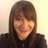 Dr Sharon Rees @reesprescribeDay 2: #furosemide remains in widespread use, mainly to manage oedema (pulmonary, heart failure & resistant oedema). Oral dose 40-120mg/day (spans all indications), i.m/i.v titrated from 20-50mg initially to max 1.5g/day. i.v diuresis starts within 10 mins, oral within 1 hr, with a duration approx 4-6 hrs. To preserve potassium (K+), can be combined with other diuretics (amiloride, triamterene, spironolactone) or K+Dr Sharon Rees @reesprescribeDay 3: MOA; the Na-K-2Cl major transport proteins mediate salt absorption throughout nephron, especially in the loop of Henle. Competition from #furosemide inhibits reabsorption, causing ↑ water excretion (+ many electrolytes). Also vaso-dilatory action, enhancing treatment of acute pulmonary oedemaDr Sharon Rees @reesprescribeDay 4:Kinetics; oral bioavailability variable (severe oedema will also reduce GI absorption), low Vd & taken to tubules as highly protein bound. Hepatic metabolism produces 1 active metabolite, t ½ 2-4hrs (↑in severe renal failure). Half cleared renally (unchanged) & rest metabolised in kidneyDr Sharon Rees @reesprescribeDay 5: Common ADRs #furosemide include dizziness, headaches, electrolyte disturbances, dehydration, nephrocalcinosis (infants); Rare; blood disorders, tinnitus, gout, vasculitis (not exhaustive).Overdose delirium, cardiac toxicity, excessive diuresis/shock, acute renal failureDr Sharon Rees @reesprescribe(cont): #furosemide can cause dose-dependent hearing loss; unlikely to be permanent if no risk factors such as an ↑ drug concentration re hepatic failure. Cochlear hair cells need correct K+/Na+ balance. Competition for the Na+/K+ transporter may disrupt function or effect cochlear blood flow.Dr Sharon Rees @reesprescribeDay 6: #furosemide drug-drug interactions; all anti-hypertensives, anti-psychotics (cardio toxicity), associated with K+ loss, ↑risk digoxin toxicity, any drug causing hypokalaemia or QT prolongation, ↓lithium excretion, risk nephron toxicity with NSAIDs, ↑ototox aminoglycosides + vanc (not exhaustive)Dr Sharon Rees @reesprescribeDay 6 (cont): Drug-food interaction #furosemide. Excessive liquorice intake increases risk hypokalaemia! A lot needs to be taken, but the active ingredient causes ↑ mineralocorticoid levels, so there is more potassium excretionDr Sharon Rees@reesprescribeDay 7: Long-term #furosemide can lead to resistance. Possible mechanisms are progressively reduced renal function, altered kinetics so less drug delivery to tubules & adaptive increased salt re-absorption downstream. Dietary salt restriction is important if there is resistance.CPD: in addition to the tweets, read the BNF section on Oedema and the monographs on loop diuretics and furosemide. Another useful source is the Summary of Product Characteristics for furosemidehttps://www.medicines.org.uk/emc/product/5861/smpcThere are 10 CPD questions below. Most but not all answers will be in the tweets. There is only one correct answer per questionFurosemide is a first-line drug for hypertensionTRUE or FALSE 				Which is TRUE?Oral furosemide starts to work in 5 minutesFurosemide only works in the kidneyFurosemide is helpful to manage heart failure related oedemaEveryone on furosemide needs monitoring of plasma drug levels Hyperkalaemia is the main electrolyte issue with using furosemideTRUE or FALSE 		Furosemide has a severe drug interaction withFoods high in potassiumRisperidone SalbutamolPhenytoin The drug target for furosemide isA membrane transport protein in the thick ascending loop of Henle which moves Na, K and Cl ions across the cell membraneA calcium ion channel in the distal convoluted tubuleAn antiport exchanging sodium ions and water for chloride found in the descending loop of HenleWater-filled pores along the nephron lengthWhich is TRUE?Furosemide cannot be combined with other diureticsFurosemide has an active metaboliteFurosemide is extensively metabolised in the liverThe half-life of furosemide is several daysOtotoxicity is likely to result in permanent deafnessTRUE or FALSE 					If there is diuretic resistance, it is important to follow a low sodium dietTRUE or FALSE 				A lower dose of furosemide should be considered in the elderly because they are susceptible to side effectsTRUE or FALSE		Which of the following is NOT a common side effect for furosemide?Increased blood creatinine levelsMuscle spasmHeadacheGout 